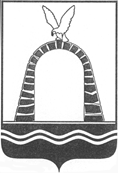 АДМИНИСТРАЦИЯ ГОРОДА БАТАЙСКАПОСТАНОВЛЕНИЕ 12.02.2019 г.                                                            № 207                                                                              г. БатайскОб организации и финансировании временноготрудоустройства несовершеннолетних граждан в возрасте от 14 до 18 лет в 2019 годуРуководствуясь ст. 7.2 Закона РФ от 19.04.1991 №1032-1 «О занятости населения в РФ», решением Батайской городской Думы от 28.11.2018 № 312 «О бюджете города Батайска на 2019 год и на плановый период 2020 и 2021 годов» ПОСТАНОВЛЯЮ:1.   Начальнику Управления культуры города Батайска Гетьманской А.В., начальнику Управления образования города Батайска Берлим Л.И. в 2019 году осуществлять мероприятия, связанные с организацией и финансированием проведения временного трудоустройства несовершеннолетних граждан в возрасте от 14 до 18 лет.2.    Начальнику Управления культуры города Батайска Гетьманской А.В., начальнику Управления образования города Батайска Берлим Л.И. совместно с руководителями организаций и муниципальных учреждений:2.1. Определить   виды   и  объемы   временных    работ,   выполняемых несовершеннолетними  гражданами  в возрасте от 14 до 18 лет;2.2. Разработать  и утвердить  планы мероприятий по проведению временного трудоустройства несовершеннолетних граждан в возрасте от 14 до 18 лет.3.   Начальнику Управления культуры города Батайска Гетьманской А.В. производить оплату труда несовершеннолетних граждан в возрасте от 14 до 18 лет в свободное от учебы время в пределах ассигнований, предусмотренных в бюджете города Батайска на 2019 год по разделу «Культура, кинематография и средства массовой информации» в сумме 245,0 тыс. рублей.4.     Начальнику Управления образования города Батайска Берлим Л.И.:4.1. Информировать учащихся образовательных учреждений в возрасте от 14 до 18 лет об организации временных работ и содействовать обеспечению их занятости в период каникул и в свободное от учебы время;4.2. Производить оплату труда несовершеннолетних граждан в возрасте от 14 до 18 лет в свободное от учебы время в пределах ассигнований, предусмотренных в бюджете города Батайска на 2019 год по разделу «Образование» в сумме 478,0 тыс. рублей.5.  Признать утратившим силу постановление Администрации города Батайска           от 31.01.2018 № 133 «Об организации и финансировании временного трудоустройства несовершеннолетних граждан в возрасте от 14 до 18 лет в 2018 году».6. Контроль за выполнением настоящего постановления возложить на заместителя главы Администрации города Батайска по социальным вопросам Кузьменко Н.В.Глава Администрациигорода Батайска                                                                                                      Г.В. ПавлятенкоПостановление вноситэкономический отдел Администрации города Батайска